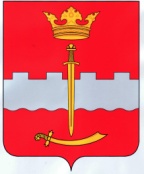          СЕЛЬСКАЯ ДУМА          СЕЛЬСКОГО ПОСЕЛЕНИЯ «СЕЛО КРЕМЕНСКОЕ»РЕШЕНИЕ                                                            РЕШЕНИЕОб утверждении Положения «О бюджетном процессе в  сельском поселении «Село Кременское»                                                     Медынского района Калужской областиВ соответствии с Бюджетным кодексом Российской Федерации, Сельская Дума    сельского поселения «Село Кременское» Медынского района Калужской области РЕШИЛА:Утвердить прилагаемое Положение «О бюджетном процессе в сельском поселении «Село Кременское» Медынского района Калужской области» (далее - Положение).Признать утратившими силу Решение Сельской Думы «Об утверждении Положения о бюджетном процессе в   сельском поселении «Село Кременское» от 26.11.2012 г. № 84.Приостановить до 1 января 2021 года действие пункта 1 статьи 36 Положения, пункта 3 статьи 48 и пункта 3 статьи 49 Положения (в части сроков). Обнародовать настоящее решение в установленном Уставом   сельского поселения «Село Кременское» Медынского района Калужской области  порядке и разместить на официальном сайте сельского поселения «Село Кременское» в информационно-телекоммуникационной сети «Интернет».Настоящее Решение вступает в силу со дня его официального обнародования.Глава сельского поселения«Село Кременское»                                                                           В.В.РыбаковПоложение«О бюджетном процессе в   сельском поселении «Село Кременское» Медынского района Калужской области» Раздел 1. Общие положенияСтатья 1. Правоотношения, регулируемые настоящим Положением1. Настоящее Положение регулирует отдельные отношения, возникающие между субъектами бюджетных правоотношений в процессе формирования доходов и осуществления расходов бюджета  сельского поселения «Село Кременское» Медынского района Калужской области, а также отношения, возникающие между субъектами бюджетных правоотношений в процессе составления и рассмотрения проекта бюджета  сельского поселения «Село Кременское» Медынского района Калужской области на очередной финансовый год, утверждения и исполнения бюджета   поселения на очередной финансовый год, контроля за его исполнением, осуществления бюджетного учета, составления, рассмотрения и утверждения бюджетной отчетности.                Статья 2. Правовая основа бюджетного процесса в   сельском поселении «Село Кременское» Медынского района Калужской области1. Бюджетный процесс в    сельском поселении «Село Кременское» Медынского района Калужской области, регулируется Бюджетным кодексом Российской Федерации, федеральными законами, законами Калужской области, Уставом   сельского поселения «Село Кременское» Медынского района Калужской области настоящим Положением и иными издаваемыми в соответствии с настоящим Положением муниципальными правовыми актами органов местного самоуправления   сельского поселения «Село Кременское» Медынского района Калужской области.2. Органы местного самоуправления   сельского поселения «Село Кременское» Медынского района Калужской области принимают муниципальные правовые акты, регулирующие бюджетные правоотношения, в пределах своей компетенции в соответствии с Бюджетным кодексом Российской федерации и настоящим Положением.Статья 3. Правовая форма бюджета   сельского поселения «Село Кременское» Медынского района Калужской области  Местный бюджет является формой образования и расходования денежных средств, предназначенных для обеспечения задач и функций   поселения.  Использование иных форм образования и расходования денежных средств для исполнения расходных обязательств   поселения не допускается.  Местный бюджет и отчет о его исполнении разрабатывается и утверждается в форме решения Сельской Думы  сельского поселения «Село Кременское» Медынского района Калужской области.  Местный бюджет составляется и утверждается сроком на три года (очередной финансовый год и плановый период). Статья 4. Понятия и термины, применяемые в Положении1. В настоящем Положении понятия и термины используются в значениях, определенных Бюджетным кодексом Российской Федерации для всех уровней бюджетной системы.Раздел 2. Полномочия участников бюджетного процесса в    сельском поселении «Село Кременское» Медынского района Калужской области  Статья 5. Участники бюджетного процесса в    сельском поселении «Село Кременское» Медынского района Калужской области  1. Участниками бюджетного процесса в  сельском поселении «Село Кременское» Медынского района Калужской области являются:- Глава   сельского поселения «Село Кременское» Медынского района Калужской области;- Сельская Дума    сельского поселения «Село Кременское» Медынского района Калужской области;- Администрация  сельского поселения «Село Кременское» Медынского района Калужской области;- финансовый орган   сельского поселения «Село Кременское» Медынского района Калужской области;- органы муниципального финансового контроля;- главные распорядители бюджетных средств;- главные администраторы (администраторы) доходов местного бюджета;- главные администраторы (администраторы) источников финансирования дефицита местного бюджета;- получатели бюджетных средств местного бюджета.2.  Участники бюджетного процесса, указанные в части 1 настоящей статьи, обладают бюджетными полномочиями, установленными Бюджетным кодексом Российской Федерации, настоящим Положением, иными нормативными документами Сельской Думы    сельского поселения «Село Кременское».Статья 6. Бюджетные полномочия Сельской Думы    сельского поселения «Село Кременское» Медынского района Калужской области  1. Сельская Дума    сельского поселения «Село Кременское» Медынского района Калужской области обладает следующими бюджетными полномочиями:-   рассматривает и утверждает бюджет и отчет о его исполнении;- осуществляет контроль в ходе рассмотрения отдельных вопросов исполнения бюджета на своих заседаниях, заседаниях комиссий, рабочих групп, в ходе проводимых слушаний и в связи с депутатскими запросами;-   формирует и определяет правовой статус органов внешнего муниципального финансового контроля; - устанавливает, изменяет и отменяет местные налоги и сборы в соответствии с законодательством Российской Федерации о налогах и сборах;-   определяет порядок управления и распоряжения имуществом, находящимся в собственности   сельского поселения «Село Кременское» Медынского района Калужской области;- определяет порядок предоставления межбюджетных трансфертов из бюджета   сельского поселения «Село Кременское» Медынского района Калужской области;- принимает решение о создании муниципального дорожного фонда и утверждает порядок формирования и использования бюджетных ассигнований муниципального дорожного фонда;- принимает решение о назначении публичных слушаний по проекту решения о бюджете  на очередной финансовый год и плановый период, и проекту решения об исполнении бюджета; - осуществляет иные бюджетные полномочия в соответствии с бюджетным законодательством и настоящим Положением.Статья 7. Бюджетные полномочия Главы   сельского поселения «Село Кременское» Медынского района Калужской области1. Глава   сельского поселения «Село Кременское» обладает следующими бюджетными полномочиями:- подписывает и направляет для официального обнародования принятые Сельской Думой   сельского поселения «Село Кременское»    решения о бюджете и об исполнении бюджета;- осуществляет иные бюджетные полномочия в соответствии с бюджетным законодательством и настоящим Положением.Статья 8. Бюджетные полномочия Администрации  сельского поселения «Село Кременское» Медынского района Калужской области  1. Администрация  сельского поселения «Село Кременское» обладает следующими бюджетными полномочиями:- устанавливает порядок и сроки составления проекта бюджета в соответствии с Бюджетным кодексом Российской Федерации и принимаемыми с соблюдением его требований муниципальными правовыми актами Сельской Думы    сельского поселения «Село Кременское»;- обеспечивает составление проекта бюджета, вносит его с необходимыми документами и материалами на утверждение в Сельскую Думу    сельского поселения «Село Кременское»;- разрабатывает и утверждает среднесрочный финансовый план   сельского поселения «Село Кременское»;- устанавливает состав, порядок и срок внесения информации, которая подлежит внесению в муниципальную долговую книгу (за исключением сведений об объеме долговых обязательств   поселения по видам этих обязательств, о дате их возникновения и исполнения полностью или частично, формах обеспечения обязательств, а также информации о просроченной задолженности по исполнению муниципальных долговых обязательств);- устанавливает порядок формирования муниципального задания на оказание муниципальных услуг (выполнение работ) муниципальными учреждениями в соответствии с ведомственным перечнем муниципальных услуг и работ, оказываемых (выполняемых) муниципальными учреждениями в качестве основных видов деятельности; - установление порядка принятия решений о предоставлении субсидий и порядка предоставления субсидий в случаях, установленных статьями 78, 78.1, 78.2 Бюджетного кодекса Российской Федерации;- установление порядка бюджетных инвестиций в объекты муниципальной собственности и принятия решений о подготовке и реализации бюджетных инвестиций в указанные объекты;- устанавливает порядок ведения реестра расходных обязательств   сельского поселения «Село Кременское»;- осуществляет муниципальные заимствования от имени   сельского поселения «Село Кременское» в соответствии с Бюджетным кодексом Российской Федерации и Уставом   сельского поселения «Село Кременское» Медынского района Калужской области;- предоставляет от имени   сельского поселения «Село Кременское» муниципальные гарантии в пределах общей суммы предоставляемых гарантий, указанной в решении Сельской Думы     сельского поселения «Село Кременское» о бюджете, в соответствии с требованиями Бюджетного кодекса Российской Федерации и в порядке, установленном муниципальными правовыми актами;- заключает договоры о предоставлении муниципальных гарантий, об обеспечении исполнения принципалом его возможных будущих обязательств по возмещению гаранту в порядке регресса сумм, уплаченных гарантом во исполнение (частичное исполнение) обязательств по гарантии, и выдает  муниципальные гарантии;- разрабатывает и утверждает методики распределения и (или) порядки предоставления межбюджетных трансфертов;- обеспечивает исполнение бюджета и составление бюджетной отчетности;- представляет отчет об исполнении бюджета на утверждение в Сельскую Думу    сельского поселения «Село Кременское» Медынского района Калужской области;- обеспечивает управление муниципальным долгом   сельского поселения «Село Кременское» в соответствии с Уставом   сельского поселения «Село Кременское» Медынского района Калужской области;- устанавливает порядок осуществления внутреннего финансового контроля и внутреннего финансового аудита;- устанавливает порядок разработки и утверждения, период действия, а также требования к составу и содержанию бюджетного прогноза   сельского поселения «Село Кременское» на долгосрочный период с соблюдением требований Бюджетного кодекса Российской Федерации;- утверждает бюджетный прогноз (изменения бюджетного прогноза)   сельского поселения «Село Кременское» на долгосрочный период;- устанавливает порядок разработки прогноза социально-экономического развития   сельского поселения «Село Кременское»;- одобряет прогноз социально-экономического развития   сельского поселения «Село Кременское» одновременно с принятием решения о внесении проекта бюджета в Сельскую Думу    сельского поселения «Село Кременское»;- устанавливает с соблюдением положений БК РФ форму и порядок разработки среднесрочного финансового плана   сельского поселения «Село Кременское»;- утверждает проект среднесрочного финансового плана   сельского поселения «Село Кременское» и представляет его в Сельскую Думу    сельского поселения «Село Кременское» одновременно с проектом местного бюджета; - утверждает дополнительные показатели среднесрочного финансового плана   сельского поселения «Село Кременское»;- утверждает муниципальные программы и определяет сроки их реализации;- устанавливает порядок определения сроков реализации муниципальных программ;- устанавливает порядок принятия решений о муниципальных программах и формирования и реализации указанных программ;- устанавливает порядок проведения оценки эффективности реализации муниципальной программы  и ее критерии;- принимает решение о необходимости прекращения или об изменении начиная с очередного финансового года ранее утвержденной муниципальной программы, в том числе необходимости изменения объема бюджетных ассигнований на финансовое обеспечение реализации муниципальной программы;-  устанавливает порядок разработки, утверждения и реализации ведомственных целевых программ;-  осуществляет внутренний муниципальный финансовый контроль;         - выступает в суде от имени   сельского поселения «Село Кременское» – в качестве представителя ответчика по искам к   сельскому поселению «Село Кременское» Медынского района Калужской области:1) о возмещении вреда, причиненного физическому лицу или юридическому лицу в результате незаконных действий (бездействия) государственных органов, органов местного самоуправления или должностных лиц этих органов, по ведомственной принадлежности, в том числе в результате издания актов органов местного самоуправления, не соответствующих закону или иному правовому акту;2) предъявляемым при недостаточности лимитов бюджетных обязательств, доведенных подведомственному ему получателю бюджетных средств, являющемуся казенным учреждением, для исполнения его денежных обязательств;3) по иным искам к   сельскому поселению «Село Кременское» по которым в соответствии с федеральным законом интересы другого публично-правового образования представляет орган, осуществляющий в соответствии с бюджетным законодательством Российской Федерации полномочия главного распорядителя средств федерального бюджета, бюджета субъекта Российской Федерации, бюджета   поселения;- выступает в суде от имени -   сельского поселения «Село Кременское» в качестве представителя истца по искам о взыскании денежных средств в порядке регресса в соответствии с пунктом 3.1 статьи 1081 Гражданского кодекса Российской Федерации к лицам, чьи действия (бездействие) повлекли возмещение вреда за счет казны  сельского поселения «Село Кременское»;- осуществляет иные бюджетные полномочия в соответствии с бюджетным законодательством и настоящим Положением;Статья 9. Полномочия финансового органа Администрации    сельского поселения «Село Кременское» Медынского района Калужской области  1. Уполномоченным финансовым органом является Специалист по финансово-экономическим вопросам финансовый отдел и отдел учета и отчетности сельских поселений администрации  МР «Медынский район»  (далее – финансовый орган).2. Финансовый орган обладает следующими бюджетными полномочиями:- составляет проект бюджета (проект бюджета и среднесрочного финансового плана)     сельского поселения «Село Кременское»;- представляет проект бюджета с необходимыми документами и материалами в Администрацию  сельского поселения «Село Кременское»   для внесения на рассмотрение в Сельскую Думу сельского поселения «Село Кременское»;-  организует исполнение бюджета;- устанавливает порядок составления и ведения сводной бюджетной росписи бюджета;- устанавливает порядок составления и ведения кассового плана;- осуществляет составление и ведение кассового плана;- устанавливает порядок составления бюджетной отчетности;- ежемесячно составляет и представляет отчет о кассовом исполнении бюджета в порядке, установленном Министерством финансов Российской Федерации;- ведет муниципальную долговую книгу  сельского поселения «Село Кременское»;-  осуществляет внутренний муниципальный финансовый контроль;- управляет средствами резервного фонда в порядке, определенном Администрацией  сельского поселения «Село Кременское»;- ведет сводную бюджетную роспись;- разрабатывает программу муниципальных заимствований  сельского поселения «Село Кременское»;- ведет реестр расходных обязательств   сельского поселения «Село Кременское»;- представляет реестр расходных обязательств   сельского поселения «Село Кременское» в финансовый орган Калужской области  в порядке, установленном финансовым органом Калужской области;- осуществляет предварительную проверку финансового состояния получателя бюджетного кредита, его гаранта или поручителя (при условии передачи данного полномочия финансовому органу в соответствии с Уставом   сельского поселения «Село Кременское» Медынского района Калужской области);- осуществляет методологическое руководство в процессе составления и исполнения  бюджета;- разрабатывает основные направления бюджетной политики и основные направления налоговой политики   сельского поселения «Село Кременское»;- осуществляет методологическое руководство подготовкой и устанавливает порядок предоставления главными распорядителями средств бюджета обоснований бюджетных ассигнований;- осуществляет приостановление операций по лицевым счетам, открытым главным распорядителям, распорядителям и получателям средств бюджета в предусмотренных бюджетным законодательством Российской Федерации случаях, в установленном им порядке;- проектирует предельные объемы бюджетных ассигнований по главным распорядителям средств  бюджета либо субъектам бюджетного планирования;- утверждает лимиты бюджетных обязательств для главных распорядителей средств  бюджета;- вносит изменения в лимиты бюджетных обязательств;- разрабатывает программу муниципальных гарантий   сельского поселения «Село Кременское»;- устанавливает порядок проведения анализа финансового состояния принципала в целях предоставления муниципальной гарантии   сельского поселения «Село Кременское»;- проводит анализ финансового состояния принципала в целях предоставления муниципальной гарантии   сельского поселения «Село Кременское»;- ведет учет выданных муниципальных гарантий, исполнения обязательств принципала, обеспеченных муниципальными гарантиями, а также учет осуществления гарантом платежей по выданным муниципальным гарантиям;- утверждает перечень кодов подвидов  по видам доходов, главными администраторами которых являются органы местного самоуправления     сельского поселения «Село Кременское»  и (или) находящиеся в их ведении казенные учреждения;- устанавливает перечень и коды целевых статей расходов бюджета;- устанавливает порядок исполнения  бюджета по расходам;- устанавливает порядок исполнения бюджета по источникам финансирования дефицита бюджета;- осуществляет исполнение судебных актов, предусматривающих обращение взыскания на средства  бюджета в соответствии с Бюджетным кодексом Российской Федерации;- открывает счета по учету средств бюджета и иные счета для учета средств, в случаях и порядке, предусмотренных законодательством Российской Федерации;- осуществляет управление средствами на едином счете бюджета в установленном им порядке;- устанавливает порядок составления и ведения кассового плана, а также состав и сроки представления главными распорядителями бюджетных средств, главными администраторами доходов бюджета, главными администраторами источников финансирования дефицита бюджета сведений, необходимых для составления и ведения кассового плана; - осуществляет составление и ведение кассового плана исполнения  бюджета;- ведет учет операций по кассовому исполнению бюджета, ежемесячно составляет отчет о кассовом исполнении бюджета в соответствии с Бюджетным кодексом Российской Федерации, в порядке установленном Министерством финансов Российской Федерации,  иными правовыми актами, регулирующими бюджетные правоотношения;- получает от главных распорядителей средств бюджета, главных администраторов источников финансирования дефицита бюджета, главных администраторов доходов бюджета материалы, необходимые для составления бюджетной отчетности об исполнении бюджета;- составляет бюджетную отчетность   сельского поселения «Село Кременское» на основании сводной бюджетной отчетности соответствующих главных администраторов бюджетных средств;- представляет бюджетную отчетность в финансовый орган  Медынского района;- устанавливает порядок санкционирования оплаты денежных обязательств получателей средств бюджета и администраторов источников финансирования дефицита бюджета;- разрабатывает и представляет в Администрацию  сельского поселения «Село Кременское» для утверждения основания, порядок и условия списания и восстановления в учете задолженности по денежным обязательствам перед   сельским поселением «Село Кременское», муниципальных образований, юридических лиц;- осуществляет операции по управлению остатками средств на едином счете  бюджета;- устанавливает порядок исполнения решения о применении бюджетных мер принуждения в соответствии с Бюджетным кодексом Российской Федерации;- принимает решение о применении бюджетных мер принуждения и  применяет бюджетные меры принуждения, предусмотренные Бюджетным кодексом Российской Федерации;- осуществляет мониторинг качества финансового менеджмента, включающий мониторинг качества исполнения бюджетных полномочий, а также качества управления активами, осуществления закупок товаров, работ и услуг для обеспечения муниципальных нужд, в установленном им порядке в отношении главных администраторов средств бюджета   сельского поселения «Село Кременское»;- осуществляет иные бюджетные полномочия в соответствии с бюджетным законодательством и настоящим Положением.3. Финансовый орган имеет исключительное право:-  утверждает сводную бюджетную роспись бюджета и вносит в нее изменения;-  утверждает лимиты бюджетных обязательств для главных распорядителей бюджетных средств  бюджета;-  вносит изменения в лимиты бюджетных обязательств;- выносит главным распорядителям средств бюджета обязательные для исполнения предписания о ненадлежащем исполнении бюджета (организации бюджетного процесса).Статья 10. Бюджетные полномочия главного распорядителя (распорядителя) средств бюджета   сельского поселения «Село Кременское» Медынского района              Калужской области  1. Главный распорядитель бюджетных средств обладает следующими бюджетными полномочиями:1) обеспечивает результативность, адресность и целевой характер использования бюджетных средств в соответствии с утвержденными ему бюджетными ассигнованиями и лимитами бюджетных обязательств;2) формирует перечень подведомственных ему получателей бюджетных средств;3) ведет реестр расходных обязательств, подлежащих исполнению в пределах утвержденных ему лимитов бюджетных обязательств и бюджетных ассигнований;4) осуществляет планирование соответствующих расходов бюджета, составляет обоснования бюджетных ассигнований;5) составляет, утверждает и ведет бюджетную роспись, распределяет бюджетные ассигнования, лимиты бюджетных обязательств по подведомственным получателям бюджетных средств и исполняет соответствующую часть бюджета;6) вносит предложения по формированию и изменению лимитов бюджетных обязательств;7) вносит предложения по формированию и изменению сводной бюджетной росписи;8) определяет порядок утверждения бюджетных смет подведомственных получателей бюджетных средств, являющихся казенными учреждениями;9) формирует и утверждает муниципальные задания;10) обеспечивает соблюдение получателями межбюджетных субсидий и иных межбюджетных трансфертов, имеющих целевое назначение, а также иных субсидий и бюджетных инвестиций, определенных Бюджетным кодексом Росссийской Федерации, условий, целей и порядка, установленных при их предоставлении;11) формирует бюджетную отчетность главного распорядителя бюджетных средств; 12) отвечает от имени поселения по денежным обязательствам подведомственных ему получателей бюджетных средств;13) выступает в суде от имени   поселения в качестве представителя ответчика по искам к  поселению;а) о возмещении вреда, причиненного физическому лицу или юридическому лицу в результате незаконных действий (бездействия) органов местного самоуправления   поселения или должностных лиц этих органов, по ведомственной принадлежности, в том числе в результате издания актов органов местного самоуправления   поселения, не соответствующих закону или иному правовому акту;б) предъявляемым при недостаточности лимитов бюджетных обязательств, доведенных подведомственному ему получателю бюджетных средств, являющемуся казенным учреждением, для исполнения его денежных обязательств;в) по иным искам к  поселению, по которым в соответствии с федеральным законом интересы  сельского поселения «Село Кременское» Медынского района Калужской области представляет орган, осуществляющий в соответствии с бюджетным законодательством Российской Федерации полномочия главного распорядителя средств бюджета   поселения.14) проводит мониторинг качества финансового менеджмента, включающий мониторинг качества исполнения бюджетных полномочий, а также качества управления активами, осуществления закупок товаров, работ и услуг для обеспечения муниципальных нужд, в отношении подведомственных ему администраторов бюджетных средств.15) осуществляет иные бюджетные полномочия, установленные Бюджетным кодексом и принимаемыми в соответствии с ним муниципальными нормативными правовыми актами, регулирующими бюджетные правоотношения.2. Распорядитель бюджетных средств обладает следующими бюджетными полномочиями:1) осуществляет планирование соответствующих расходов бюджета; 2) распределяет бюджетные ассигнования, лимиты бюджетных обязательств по подведомственным распорядителям и (или) получателям бюджетных средств и исполняет соответствующую часть бюджета;3) вносит предложения главному распорядителю бюджетных средств, в ведении которого находится, по формированию и изменению бюджетной росписи;4) обеспечивает соблюдение получателями межбюджетных субсидий, субвенций и иных межбюджетных трансфертов, имеющих целевое назначение, а также иных субсидий и бюджетных инвестиций, определенных Бюджетным кодексом, условий, целей и порядка, установленных при их предоставлении;5) в случае и порядке, установленных соответствующим главным распорядителем бюджетных средств, осуществляет отдельные бюджетные полномочия главного распорядителя бюджетных средств, в ведении которого находится.3. Проводит внутренний финансовый аудит который  является деятельностью по формированию и предоставлению руководителю главного администратора бюджетных средств, руководителю распорядителя бюджетных средств, руководителю получателя бюджетных средств, руководителю администратора доходов бюджета, руководителю администратора источников финансирования дефицита бюджета:1) информации о результатах оценки исполнения бюджетных полномочий распорядителя бюджетных средств, получателя бюджетных средств, администратора доходов бюджета, администратора источников финансирования дефицита бюджета (далее - администратор бюджетных средств), главного администратора бюджетных средств, в том числе заключения о достоверности бюджетной отчетности;2) предложений о повышении качества финансового менеджмента, в том числе о повышении результативности и экономности использования бюджетных средств;3) заключения о результатах исполнения решений, направленных на повышение качества финансового менеджмента4. Главные распорядители (распорядители) бюджетных средств, главные администраторы (администраторы) доходов бюджета, главные администраторы (администраторы) источников финансирования дефицита бюджета (их уполномоченные должностные лица) осуществляют на основе функциональной независимости внутренний финансовый аудит в целях:1) оценки надежности внутреннего процесса главного администратора бюджетных средств, администратора бюджетных средств, осуществляемого в целях соблюдения установленных правовыми актами, регулирующими бюджетные правоотношения, требований к исполнению своих бюджетных полномочий (далее - внутренний финансовый контроль), и подготовки предложений об организации внутреннего финансового контроля;2) подтверждения достоверности бюджетной отчетности и соответствия порядка ведения бюджетного учета единой методологии бюджетного учета, составления, представления и утверждения бюджетной отчетности, установленной Министерством финансов Российской Федерации, а также ведомственным (внутренним) актам, принятым в соответствии с пунктом 5 статьи 264.1 Бюджетного кодекса Российской Федерации;3) повышения качества финансового менеджмента.Статья 11. Бюджетные полномочия главного администратора (администратора) доходов бюджета   сельского поселения «Село Кременское» Медынского района Калужской области     1. Главный администратор доходов бюджета   поселения обладает следующими бюджетными полномочиями:1) формирует перечень подведомственных ему администраторов доходов бюджета   поселения;2) представляет сведения, необходимые для составления среднесрочного финансового плана и (или) проекта бюджета   поселения;3) представляет сведения для составления и ведения кассового плана;4) формирует и представляет бюджетную отчетность главного администратора доходов бюджета   поселения;5) ведет реестр источников доходов бюджета по закрепленным за ним источникам доходов на основании перечня источников доходов бюджетов бюджетной системы Российской Федерации;6) утверждает методику прогнозирования поступлений доходов в бюджет в соответствии с общими требованиями к такой методике, установленными Правительством Российской Федерации;7) осуществляет иные бюджетные полномочия, установленные Бюджетным кодексом Российской Федерации и принимаемыми в соответствии с ним муниципальными правовыми актами  сельского поселения «Село Кременское», регулирующими бюджетные правоотношения.2. Администратор доходов бюджета   поселения обладает следующими бюджетными полномочиями:1) осуществляет начисление, учет и контроль за правильностью исчисления, полнотой и своевременностью осуществления платежей в бюджет   поселения, пеней и штрафов по ним;2) осуществляет взыскания задолженности по платежам в бюджет   поселения, пеней и штрафов;3) принимает решение о возврате излишне уплаченных (взысканных) платежей в бюджет   поселения, пеней и штрафов, а также процентов за несвоевременное осуществление такого возврата и процентов, начисленных на излишне взысканные суммы, и представляет поручение в орган Федерального казначейства для осуществления возврата;4) принимает решения о зачете (уточнении) платежей в бюджет   поселения и представление соответствующих уведомлений в орган Федерального казначейства;5) осуществляет иные полномочия, установленные Бюджетным кодексом Российской Федерации.3. Главный администратор (администратор) доходов бюджета   поселения осуществляет внутренний финансовый контроль, направленный на соблюдение внутренних стандартов и процедур составления и исполнения бюджета по доходам, составления бюджетной отчетности и ведения бюджетного учета этим главным администратором доходов бюджета и подведомственными администраторами доходов бюджета.Статья 12. Бюджетные полномочия главного администратора (администратора) источников финансирования дефицита бюджета   сельского поселения «Село Кременское» Медынского района Калужской области1. Главный администратор (администратор) источников финансирования дефицита бюджета   сельского поселения «Село Кременское»    обладает следующими бюджетными полномочиями:1) формирует перечни подведомственных ему администраторов источников финансирования дефицита бюджета;2) осуществляет планирование (прогнозирование) поступлений и выплат по источникам финансирования дефицита бюджета;3) обеспечивает адресность и целевой характер использования выделенных в его распоряжение ассигнований, предназначенных для погашения источников финансирования дефицита бюджета;4) распределяет бюджетные ассигнования по подведомственным администраторам источников финансирования дефицита бюджета и исполняет соответствующую часть бюджета;5) формирует бюджетную отчетность главного администратора источников финансирования дефицита бюджета;6) утверждает методику прогнозирования поступлений по источникам финансирования дефицита бюджета в соответствии с общими требованиями к такой методике, установленными Правительством Российской Федерации;7) составляет обоснования бюджетных ассигнований.2. Главный администратор (администратор) источников финансирования дефицита бюджета   поселения осуществляет внутренний финансовый контроль, направленный на соблюдение внутренних стандартов и процедур составления и исполнения бюджета по источникам финансирования дефицита бюджета, составления бюджетной отчетности и ведения бюджетного учета источников финансирования дефицита бюджета   поселения.13. Бюджетные полномочия получателя бюджетных средств в   сельском поселении «Село Кременское» Медынского района Калужской области1. Получатель бюджетных средств обладает следующими бюджетными полномочиями:1) составляет и исполняет бюджетную смету;2) принимает и (или) исполняет в пределах доведенных лимитов бюджетных обязательств и (или) бюджетных ассигнований бюджетные обязательства;3) обеспечивает результативность, целевой характер использования предусмотренных ему бюджетных ассигнований;4) вносит соответствующему главному распорядителю (распорядителю) бюджетных средств предложения по изменению бюджетной росписи;5) ведет бюджетный учет (обеспечивает ведение бюджетного учета);6) формирует бюджетную отчетность (обеспечивает формирование бюджетной отчетности) и представляет бюджетную отчетность получателя бюджетных средств соответствующему главному распорядителю (распорядителю) бюджетных средств;7) осуществляет иные полномочия, установленные Бюджетным кодексом Российской Федерации и принятыми в соответствии с ним муниципальными правовыми актами   сельского поселения «Село Кременское», регулирующими бюджетные правоотношения.Раздел 3. Муниципальный долгСтатья 14.  Управление муниципальным долгом и его структура.1. Управление муниципальным долгом осуществляется  Администрацией  сельского поселения «Село Кременское» в соответствии с Уставом   сельского поселения «Село Кременское» Медынского района Калужской области.Под управлением муниципальным долгом понимается деятельность Администрации  сельского поселения «Село Кременское», направленная на обеспечение потребностей   сельского поселения «Село Кременское» в заемном финансировании, своевременное и полное исполнение муниципальных долговых обязательств, минимизацию расходов на обслуживание долга, поддержание объема и структуры обязательств, исключающих их неисполнение.2. Структура муниципального долга   сельского поселения «Село Кременское» представляет собой группировку долговых обязательств по установленным статьей 100 Бюджетного кодекса Российской Федерации видам долговых обязательств.Статья 15. Прекращение долговых обязательств, выраженных в валюте Российской Федерации и их списание с муниципального долга   сельского поселения «Село Кременское» Медынского района Калужской области.1. Прекращение долговых обязательств   сельского поселения «Село Кременское», выраженных в валюте Российской Федерации и их списание с муниципального долга   поселения производится в соответствии со статьей 100.1 Бюджетного кодекса Российской Федерации.Статья 16. Верхние пределы муниципального долга.1. Верхние пределы муниципального долга устанавливается решением о бюджете   сельского поселения «Село Кременское»  в соответствии с положениями  статьи 107 Бюджетного кодекса Российской Федерации.Статья 17. Учет и регистрация муниципальных долговых обязательств   сельского поселения «Село Кременское» Медынского района Калужской области.1. Учет и регистрация муниципальных долговых обязательств   сельского поселения «Село Кременское» осуществляется в муниципальной долговой книге   сельского поселения «Село Кременское», ведение которой осуществляется в соответствии со статьей 121 Бюджетного кодекса Российской Федерации.Статья 18. Обслуживание муниципального долга   сельского поселения «Село Кременское» Медынского района Калужской области.1. Под обслуживанием муниципального долга понимаются операции по выплате доходов по муниципальным долговым обязательствам   сельского поселения «Село Кременское» в виде процентов по ним, осуществляемые за счет средств  бюджета.2. Предельные объемы расходов на обслуживание муниципального долга   сельского поселения «Село Кременское» устанавливаются в соответствии со статьей 111 Бюджетного кодекса Российской Федерации.Статья 19. Превышение предельного объема долга   сельского поселения «Село Кременское» Медынского района Калужской области и предельных объемов расходов на обслуживание муниципального долга   сельского поселения «Село Кременское» Медынского района Калужской области.1. Если при исполнении бюджета   поселения нарушаются предельные значения, указанные в статьях 107 и 111 Бюджетного кодекса Федерации, финансовый орган   поселения не вправе принимать долговые обязательства, за исключением принятия соответствующих долговых обязательств  в целях реструктуризации долга   сельского поселения «Село Кременское».2. Под реструктуризацией  муниципального долга понимается основанное на соглашении изменение условий исполнения обязательств (погашения задолженности), связанное с предоставлением отсрочек, рассрочек исполнения обязательств, изменением объемов и (или) сроков уплаты процентов и (или) иных платежей, предусмотренных действующими договорами (соглашениями) и иными документами, из которых вытекают указанные обязательства.Статья 20. Осуществление муниципальных заимствований   сельского поселения «Село Кременское» Медынского района Калужской области.1. Под муниципальными внутренними заимствованиями понимается привлечение от имени   сельского поселения «Село Кременское» заемных  средств  в  бюджет    сельского поселения «Село Кременское» путем размещения муниципальных ценных бумаг и в форме кредитов из других бюджетов бюджетной системы Российской Федерации и от кредитных организаций, по которым возникают долговые обязательства   сельского поселения «Село Кременское» как заемщика, выраженные в валюте Российской Федерации.2. Право осуществления муниципальных внутренних заимствований от имени   сельского поселения «Село Кременское» в соответствии с Бюджетным кодексом Российской Федерации и Уставом   сельского поселения «Село Кременское» Медынского района Калужской области и настоящим Положением принадлежит Администрации  сельского поселения «Село Кременское».3. Предельный объем заимствований в текущем финансовом году должен соответствовать положению Бюджетного кодекса Российской Федерации.Статья 21. Программа муниципальных внутренних заимствований   сельского поселения «Село Кременское» Медынского района Калужской области.1. Программа муниципальных внутренних заимствований на очередной финансовый год и плановый период (очередной финансовый год) представляет собой перечень  муниципальных внутренних заимствований по видам соответствующих долговых обязательств, осуществляемых и (или) погашаемых в очередном финансовом году и плановом периоде (в очередном финансовом году).2. Программой муниципальных внутренних заимствований определяются:1) объемы привлечения средств в местный бюджет и предельные сроки погашения долговых обязательств, возникающих при осуществлении муниципальных внутренних заимствований в очередном финансовом году и плановом периоде (очередном финансовом году), по видам соответствующих долговых обязательств;2) объемы погашения муниципальных долговых обязательств, выраженных в валюте Российской Федерации, по видам соответствующих долговых обязательств.3. Программа муниципальных внутренних заимствований на очередной финансовый год и плановый период (очередной финансовый год) является приложением к решению о местном бюджете на очередной финансовый год и плановый период (очередной финансовый год).4. Проведение в соответствии со статьей 105 Бюджетного кодекса Российской Федерации реструктуризации муниципального внутреннего долга   сельского поселения «Село Кременское» не отражается в программе муниципальных внутренних заимствований   сельского поселения «Село Кременское».Статья 22. Отражение в бюджете поступлений средств от заимствований, погашения муниципального долга   сельского поселения «Село Кременское» Медынского района Калужской области, возникшего из заимствований, и расходов на его обслуживание.1. Отражение в бюджете поступлений средств от заимствований, погашения муниципального долга   сельского поселения «Село Кременское», возникшего из заимствований, и расходов на его обслуживание производится в соответствии со статьей 113 Бюджетного кодекса Российской Федерации.Статья 23.  Программа муниципальных гарантий   сельского поселения «Село Кременское» Медынского района Калужской области в валюте Российской Федерации.1. Программа муниципальных гарантий в валюте Российской Федерации на очередной финансовый год (очередной финансовый год и плановый период) с указанием:1) общего объема гарантий;2) направления (цели) гарантирования с указанием объема гарантий по каждому направлению (цели);3) наличия или отсутствия права регрессного требования гаранта к принципалу, а также иных условий предоставления и исполнения гарантий;4) общего объема бюджетных ассигнований, которые должны быть предусмотрены на исполнение гарантий в очередном финансовом году и плановом периоде, на исполнение муниципальных гарантий в очередном финансовом году (очередном финансовом году и плановом периоде) по возможным гарантийным случаям.2. В программе муниципальных гарантий в валюте Российской Федерации должно быть отдельно предусмотрено каждое направление (цель) гарантирования с указанием категорий и (или) наименований принципалов, объем которого превышает 100 тысяч рублей.Указанные гарантии подлежат реализации только при условии их утверждения в составе соответственно программы муниципальных гарантий в валюте Российской Федерации.3. Программа муниципальных гарантий в валюте Российской Федерации является приложением к решению о бюджете   поселения.Статья 24. Порядок и условия предоставления муниципальных гарантий    поселения  сельского поселения «Село Кременское» Медынского района Калужской области.1. От имени   сельского поселения «Село Кременское» Медынского района Калужской области муниципальные гарантии   сельского поселения «Село Кременское» предоставляются Администрацией  сельского поселения «Село Кременское» Медынского района Калужской области в пределах общей суммы предоставляемых гарантий   сельского поселения «Село Кременское», указанной в решении о бюджете на очередной финансовый год и плановый период, в соответствии с требованиями Бюджетного кодекса Российской Федерации и в порядке, установленном настоящей статьей.2. Администрация  сельского поселения «Село Кременское» заключает договоры о предоставлении муниципальных гарантий   сельского поселения «Село Кременское», об обеспечении исполнения принципалом его возможных будущих обязательств по возмещению гаранту в порядке регресса сумм, уплаченных гарантом во исполнение (частичное исполнение) обязательств по гарантии, и выдаёт муниципальные  гарантии   сельского поселения «Село Кременское».Порядок и сроки возмещения принципалом гаранту в порядке регресса сумм, уплаченных гарантом во исполнение (частичное исполнение) обязательств по гарантии, определяются договором между гарантом и принципалом. При отсутствии соглашения сторон по этим вопросам удовлетворение регрессного требования гаранта к принципалу осуществляется в порядке и сроки, указанные в требовании гаранта.3. Предоставление муниципальных гарантий осуществляется на основании решения Сельской Думы    сельского поселения «Село Кременское» о бюджете  сельского поселения «Село Кременское», а также договора о предоставлении муниципальной гарантии  сельского поселения «Село Кременское» при условии:-  финансовое состояние принципала является удовлетворительным;-  предоставление принципалом, третьим лицом до даты выдачи муниципальной гарантии соответствующего требованиям  статьи 115.3 Бюджетного кодекса Российской Федерации  и гражданского законодательства Российской Федерации обеспечения исполнения обязательств принципала по удовлетворению регрессного требования гаранта к принципалу, возникающего в связи с исполнением в полном объеме или в какой-либо части гарантии;- отсутствие у принципала, его поручителей (гарантов) просроченной (неурегулированной) задолженности по денежным обязательствам перед  поселением, предоставляющим муниципальную гарантию, неисполненной обязанности по уплате налогов, сборов, страховых взносов, пеней, штрафов, процентов, подлежащих уплате в соответствии с законодательством Российской Федерации о налогах и сборах, а также просроченной (неурегулированной) задолженности принципала, являющегося публично-правовым образованием, по муниципальной гарантии, ранее предоставленной в пользу соответствующего публично-правового образования, предоставляющего муниципальную гарантию;- принципал не находится в процессе реорганизации или ликвидации, в отношении принципала не возбуждено производство по делу о несостоятельности (банкротстве).При предоставлении муниципальной гарантии  сельского поселения «Село Кременское» для обеспечения обязательств по возмещению ущерба, образовавшегося при наступлении гарантийного случая некоммерческого характера, а также муниципальной гарантии   поселения  сельского поселения «Село Кременское» без права регрессного требования гаранта к принципалу анализ финансового состояния принципала может не проводиться. При предоставлении указанных гарантий обеспечение исполнения обязательств принципала перед гарантом, которые могут возникнуть в связи с предъявлением гарантом регрессных требований к принципалу, не требуется.4. Предоставление муниципальной гарантии, а также заключение договора о предоставлении муниципальной гарантии   сельского поселения «Село Кременское» осуществляется после представления принципалом в Администрацию   поселения документов согласно перечню, устанавливаемому Администрацией  сельского поселения «Село Кременское».5. Анализ финансового состояния принципала в целях предоставления муниципальной гарантии   сельского поселения «Село Кременское» осуществляется финансовым отделом   сельского поселения «Село Кременское».6. Решением Сельской Думы     сельского поселения «Село Кременское» о бюджете на очередной финансовый год (очередной финансовый год и плановый период) должны быть предусмотрены бюджетные ассигнования на возможное исполнение выданных муниципальных гарантий.7. Общая сумма обязательств, вытекающих из муниципальных гарантий   сельского поселения «Село Кременское» в валюте Российской Федерации, включается в состав муниципального внутреннего долга   сельского поселения «Село Кременское» как вид долгового обязательства.8. Предоставление и исполнение муниципальной гарантии подлежит отражению в муниципальной долговой книге   сельского поселения «Село Кременское».9. Администрация  сельского поселения «Село Кременское» ведет учёт выданных гарантий   сельского поселения «Село Кременское», исполнения обязательств принципала, обеспеченных гарантиями   сельского поселения «Село Кременское», а также учёт осуществления гарантом платежей по выданным гарантиям   сельского поселения «Село Кременское».Раздел 4. Составление проекта местного бюджета25. Основы составления проекта местного бюджета1. Проект бюджета составляется и утверждается сроком на три года (очередной финансовый и плановый период), в соответствии с настоящим Положением. 2. Составление проекта бюджета на очередной финансовый год осуществляется Администрацией  сельского поселения «Село Кременское» в соответствии с Бюджетным кодексом Российской Федерации, настоящим Положением  и основывается на:положениях послания Президента Российской Федерации Федеральному Собранию Российской Федерации, определяющих бюджетную политику (требования к бюджетной политике) в Российской Федерации;основных направлениях бюджетной и налоговой политики   поселения;прогнозе социально-экономического развития;бюджетном прогнозе (проекте бюджетного прогноза, проекте изменений бюджетного прогноза) на долгосрочный период;муниципальных программах (проектах муниципальных программ, проектах изменений указанных программ).3. Составление проекта бюджета на очередной финансовый год начинается не позднее чем за шесть месяцев до окончания текущего финансового года на основании Постановления Главы Администрации  сельского поселения «Село Кременское», в котором определяются порядок и сроки осуществления мероприятий, связанных с составлением проекта местного бюджета. Непосредственное составление проекта местного бюджета осуществляется  финансовым органом.4. В проекте решения о местном бюджете должны содержаться основные характеристики местного бюджета:К основным характеристикам местного бюджета относятся: -  общий объем доходов местного бюджета на очередной финансовый год - общий объем расходов местного бюджета на очередной финансовый год;- дефицит (профицит) местного бюджета на очередной финансовый год.- иные показатели, установленные Бюджетным Кодексом, законами субъектов Российской Федерации, муниципальными правовыми актами Сельской Думы    сельского поселения «Село Кременское» (кроме решения о бюджете).5. В проекте решения о местном бюджете также должны содержаться следующие показатели:перечень главных администраторов доходов бюджета;перечень главных администраторов источников финансирования дефицита бюджета;распределение бюджетных ассигнований по разделам, подразделам, целевым статьям, группам (группам и подгруппам) видов расходов либо по разделам, подразделам, целевым статьям (муниципальным) программам и непрограммным направлениям деятельности), группам (группам и подгруппам) видов расходов и (или) по целевым статьям (муниципальным программам и непрограммным направлениям деятельности), группам (группам и подгруппам) видов расходов классификации расходов бюджетов на очередной финансовый год (очередной финансовый год и плановый период), а также по разделам и подразделам классификации расходов бюджетов в случаях, установленных, муниципальным правовым актом Сельской Думы    сельского поселения «Село Кременское»;ведомственная структура расходов бюджета на очередной финансовый год (очередной финансовый год и плановый период);общий объем бюджетных ассигнований, направляемых на исполнение публичных нормативных обязательств;объем межбюджетных трансфертов, получаемых из других бюджетов и (или) предоставляемых другим бюджетам бюджетной системы Российской Федерации в очередном финансовом году (очередном финансовом году и плановом периоде);общий объем условно утверждаемых (утвержденных) расходов в случае утверждения бюджета на очередной финансовый год и плановый период на первый год планового периода в объеме не менее 2,5 процента общего объема расходов бюджета (без учета расходов бюджета, предусмотренных за счет межбюджетных трансфертов из других бюджетов бюджетной системы Российской Федерации, имеющих целевое назначение), на второй год планового периода в объеме не менее 5 процентов общего объема расходов бюджета (без учета расходов бюджета, предусмотренных за счет межбюджетных трансфертов из других бюджетов бюджетной системы Российской Федерации, имеющих целевое назначение);источники финансирования дефицита бюджета на очередной финансовый год (очередной финансовый год и плановый период);верхний предел муниципального внутреннего долга и (или) верхний предел муниципального внешнего долга по состоянию на 1 января года, следующего за очередным финансовым годом (очередным финансовым годом и каждым годом планового периода), с указанием в том числе верхнего предела долга по муниципальным гарантиям.          6. Администрация  сельского поселения «Село Кременское» направляет муниципальные программы и ведомственные целевые программы, предусмотренные к финансированию из бюджета на очередной финансовый год, в Сельскую Думу    сельского поселения «Село Кременское». Сельская Дума    сельского поселения «Село Кременское» направляет предложения по соответствующим муниципальным программам и ведомственным целевым программам в Администрацию  сельского поселения «Село Кременское».26 Прогноз социально-экономического развития   сельского поселения «Село Кременское» Медынского района Калужской области        1. Прогноз социально-экономического развития   поселения разрабатывается на период не менее трех лет.2. Прогноз социально-экономического развития   поселения ежегодно разрабатывается в порядке, установленном Администрацией   поселения.3. Прогноз социально-экономического развития   поселения разрабатывается Администрацией  сельского поселения «Село Кременское»  на период не менее трех лет, утверждается Главой    поселения  сельского поселения «Село Кременское» и вносится одновременно  с проектом   решения о бюджете в  Сельская Дума    сельского поселения «Село Кременское».4. Изменения прогноза социально-экономического развития   поселения в ходе составления или рассмотрения проекта бюджета влечет за собой изменения основных характеристик проекта бюджета.5. Разработка прогноза социально-экономического развития   поселения на очередной финансовый год осуществляется финансовым органом Администрации  сельского поселения «Село Кременское».6. Среднесрочный финансовый план составляется сроком на три года, очередной финансовый и плановый период, и утверждается Администрацией  сельского поселения «Село Кременское».7. В целях формирования бюджетного прогноза   поселения на долгосрочный период в соответствии со статьей 170.1 Бюджетного кодекса Российской Федерации разрабатывается прогноз социально-экономического развития   поселения на долгосрочный период в порядке, установленном Администрацией  сельского поселения «Село Кременское».8. Прогноз социально-экономического развития   сельского поселения «Село Кременское» на долгосрочный период может разрабатываться местной Администрацией Медынского района в соответствии с соглашением между местной Администрацией  сельского поселения «Село Кременское» и местной администрацией Медынского района, за исключением случая, установленного  абзацем вторым пункта 1 статьи 154 Бюджетного кодекса Российской Федерации.27. Основные направления бюджетной и налоговой политики   сельского поселения «Село Кременское» Медынского района Калужской области   Основные направления бюджетной политики   поселения должны содержать краткий анализ структуры расходов бюджета   поселения в текущем и завершенных финансовых годах и обоснование предложений о приоритетных направлениях расходования бюджета принимаемых обязательств в предстоящем финансовом году и плановом периоде с учетом прогнозов и программ социально-экономического развития   поселения.Основные направления налоговой политики   поселения должны содержать: анализ законодательства о налогах и сборах в части налогов, формирующих налоговые доходы бюджета   поселения; обоснование предложений по его совершенствованию в пределах компетенции органов местного самоуправления; оценку влияния данных предложений на сценарные условия.Основные направления бюджетной и налоговой политики разрабатываются и утверждаются Администрацией  сельского поселения «Село Кременское».28. Прогнозирование доходов местного бюджета1. Доходы местного бюджета прогнозируются на основе прогноза социально-экономического развития   поселения в условиях действующего на день внесения проекта решения о местном бюджете в Сельскую Думу    сельского поселения «Село Кременское», законодательства о налогах и сборах Российской Федерации и Калужской области, бюджетного законодательства Российской Федерации, а также законодательства Российской Федерации, Калужской области и   сельского поселения «Село Кременское», устанавливающего неналоговые доходы местного бюджета.29. Планирование бюджетных ассигнований1.  Планирование бюджетных ассигнований осуществляется в порядке и в соответствии с методикой, устанавливаемой финансовым органом.2. Планирование бюджетных ассигнований на оказание муниципальных услуг (выполнение работ) бюджетными и автономными учреждениями осуществляется с учетом (муниципального) задания на очередной финансовый год (очередной финансовый год и плановый период), а также его выполнения в отчетном финансовом году и текущем финансовом году.Статья 30. Муниципальные программы1. Муниципальные программы утверждаются соответственно Администрацией  сельского поселения «Село Кременское».Сроки реализации муниципальных программ определяются Администрацией  сельского поселения «Село Кременское» в устанавливаемом ими порядке.Порядок принятия решений о разработке муниципальных программ, формирования и реализации указанных программ устанавливается Администрацией  сельского поселения «Село Кременское».2. Объем бюджетных ассигнований на финансовое обеспечение реализации муниципальных программ утверждается решением о бюджете по соответствующей каждой программе целевой статье расходов бюджета в соответствии с утвердившим программу нормативным правовым актом Администрации  сельского поселения «Село Кременское».Муниципальные программы, предлагаемые к реализации начиная с очередного финансового года, а также изменения в ранее утвержденные муниципальные программы подлежат утверждению в сроки, установленные Администрацией  сельского поселения «Село Кременское». Администрация  вправе осуществлять рассмотрение проектов муниципальных программ и предложений о внесении изменений в муниципальные программы в порядке, установленном нормативными правовыми актами   сельского поселения «Село Кременское».Муниципальные программы подлежат приведению в соответствие с решением о бюджете не позднее трех месяцев со дня вступления его в силу.3. По каждой муниципальной программе ежегодно проводится оценка эффективности ее реализации. Порядок проведения указанной оценки и ее критерии устанавливаются Администрацией  сельского поселения «Село Кременское».По результатам указанной оценки, Администрацией  сельского поселения «Село Кременское» может быть принято решение о необходимости прекращения или об изменении начиная с очередного финансового года ранее утвержденной муниципальной программы, в том числе необходимости изменения объема бюджетных ассигнований на финансовое обеспечение реализации муниципальной программы         Статья 31. Перечень и оценка налоговых расходов1. Перечень налоговых расходов   поселения формируется в порядке, установленном Администрацией  сельского поселения «Село Кременское», в разрезе муниципальных программ и их структурных элементов, а также направлений деятельности, не относящихся к муниципальным программам.2. Оценка налоговых расходов   поселения осуществляется ежегодно в порядке, установленном Администрацией  сельского поселения «Село Кременское» с соблюдением общих требований, установленных Правительством Российской Федерации.Результаты указанной оценки учитываются при формировании основных направлений бюджетной и налоговой политики   поселения, а также при проведении оценки эффективности реализации муниципальных программ.Статья 32. Порядок и сроки составления проекта бюджета   сельского поселения «Село Кременское» Медынского района Калужской области   Порядок и сроки разработки и составления проекта местного бюджета на очередной финансовый год и плановый период, а также порядок работы над документами и материалами, обязательными для предоставления одновременно с проектом местного бюджета, устанавливаются Администрацией  сельского поселения «Село Кременское».Статья 33. Публичные слушания по проекту местного бюджета и по проекту годового отчета об исполнении бюджета   поселения1. По проекту решения о бюджете   поселения и проекту годового отчета об исполнении бюджета   поселения проводятся публичные слушания.         Дата, время и место проведения публичных слушаний назначаются Сельской Думой    сельского поселения «Село Кременское».        В решении Сельской Думы    сельского поселения «Село Кременское» о назначении публичных слушаний по проекту решения о бюджете    поселения и по проекту годового отчета об исполнении бюджета   поселения указываются:- сведения об инициаторах публичных слушаний;- вопрос публичных слушаний;- организатор проведения публичных слушаний;- срок подачи предложений и рекомендаций участниками публичных слушаний по обсуждаемому вопросу;- время, место, куда направляются рекомендации и предложения по проекту муниципального правового акта   поселения;- дата, время, место проведения публичных слушаний;- информация о порядке ознакомления с документами, предлагаемыми к рассмотрению на публичные  слушаниях. 2. Решение Сельской Думы  сельского поселения «Село Кременское» о назначении публичных слушаний и проект решения о бюджете   поселения не позднее чем за 30 дней до дня рассмотрения вопроса о бюджете   поселения на заседании Сельской Думы    сельского поселения «Село Кременское» в первом чтении подлежит официальному обнародованию для обсуждения населением и представления по нему предложений.          Публичные слушания по проекту решения о бюджете поселения проводятся не ранее, чем через 10 дней после обнародования проекта решения о бюджете   поселения.3. Публичные слушания по проекту годового отчета об исполнении бюджета   поселения проводятся не ранее чем через 15 дней после опубликования проекта годового отчета об исполнении бюджета   поселения.4. Председательствующим на публичных слушания является Председатель Сельской Думы    сельского поселения «Село Кременское».  Председательствующий ведет публичные слушания, информирует участников о поступивших предложениях и замечаниях по проекту бюджета   поселения и проекту годового отчета об исполнении бюджета   поселения, устанавливает порядок выступления и обсуждения рассматриваемых вопросов.5. Публичные слушания начинаются с доклада Главы администрации  сельского поселения «Село Кременское», который представляет проект решения о бюджете   поселения и проект годового отчета об исполнении бюджета   поселения.Правом выступления на публичных слушаниях обладают приглашенные лица, перечень которых определяется председательствующим.6. По итогам публичных слушаний принимаются рекомендации, в которых отражаются результаты обсуждения. Заключения публичных слушаний по проекту решения о бюджете   поселения и проекту годового отчета об исполнении бюджета   поселения направляются председателю Сельской Думы    сельского поселения «Село Кременское» и публикуются с решениями Сельской Думы    сельского поселения «Село Кременское» по указанным вопросам.Статья 34. Публичные слушания. Цели публичных слушанийПубличные слушания по проекту бюджета   поселения на очередной финансовый год и по годовому отчету об исполнении бюджета   поселения (далее - публичные слушания) проводятся в целях:1) обеспечения открытости для общества и средств массовой информации процедур рассмотрения и принятия решений по проекту бюджета   поселения на очередной финансовый год и плановый период и по годовому отчету об исполнении бюджета   поселения;2) информирования жителей   поселения об основных параметрах бюджета   поселения на очередной финансовый год и плановый период и итогах исполнения бюджета   поселения за отчетный финансовый год;3) выявления общественного мнения по теме публичных слушаний;4) влияния общественности на принятие решений органами местного самоуправления;5) подготовки предложений и рекомендаций по проекту бюджета муниципального района на очередной финансовый год и по годовому отчету об исполнении бюджета   поселения.Публичные слушания  по проекту решения Сельской Думы сельского поселения «Село Кременское» о местном бюджете на очередной финансовый год проводятся в соответствии с порядком, установленным решением Сельской Думы сельского поселения «Село Кременское».Статья 35. Участники публичных слушанийУчастниками публичных слушаний являются:1) Главы поселения и администрации сельского поселения «Село Кременское» Медынского района Калужской области;2) депутаты   сельского поселения «Село Кременское» Медынского района Калужской области;3)  жители   сельского поселения «Село Кременское» Медынского района Калужской области.Раздел 5. Рассмотрение и утверждение местного бюджета, внесение изменений в решение о местном бюджете36. Внесение проекта решения о местном бюджете в Сельскую Думу    сельского поселения «Село Кременское» Медынского района Калужской области1. Глава Администрация  сельского поселения «Село Кременское» не позднее 20 ноября вносит на рассмотрение в Сельскую Думу сельского поселения «Село Кременское» проект решения о бюджете с показателями, установленными Бюджетным кодексом Российской Федерации.2. Одновременно с проектом решения о бюджете в Сельскую Думу  сельского поселения «Село Кременское»  представляются:- основные направления бюджетной политики и основные направления налоговой политики;- предварительные итоги социально-экономического развития территории сельского поселения «Село Кременское» за истекший период текущего финансового года и ожидаемые итоги социально-экономического развития территории сельского поселения «Село Кременское»  за текущий финансовый год;- прогноз социально-экономического развития территории    сельского поселения «Село Кременское»;- пояснительная записка к проекту бюджета;- методики (проекты методик) и расчеты распределения межбюджетных трансфертов;- верхний предел муниципального внутреннего долга и (или) верхний предел муниципального внешнего долга по состоянию на 1 января года, следующего за очередным финансовым годом и каждым годом планового периода (очередным финансовым годом);- оценка ожидаемого исполнения бюджета на текущий финансовый год; - проект программы приватизации муниципального имущества; - прогноз основных характеристик (общий объем доходов, общий объем расходов, дефицита (профицита) бюджета) консолидированного бюджета соответствующей территории на очередной финансовый год и плановый период либо утвержденный среднесрочный финансовый план;- реестр источников доходов бюджета- иные документы и материалы.  3. В случае утверждения решением о бюджете распределения бюджетных ассигнований по муниципальным программам и непрограммным направлениям деятельности к проекту решения о бюджете представляются паспорта муниципальных программ (проекты изменений в указанные паспорта). В случае если проектом бюджета   сельского поселения «Село Кременское» Медынского района Калужской области  на очередной финансовый год предусматривается индексация заработной платы работников бюджетной сферы, Глава   сельского поселения «Село Кременское»  вносит в Сельскую Думу сельского поселения «Село Кременское» предложения о порядке и сроках индексации заработной платы работников бюджетной сферы.Статья 37. Соответствие проекта решения  Сельской Думы    сельского поселения «Село Кременское» Медынского района Калужской области о бюджете бюджетной классификацииПроект решения Сельской Думы сельского поселения «Село Кременское»  о бюджете вносится в соответствии с бюджетной классификацией Российской Федерации, действующей на день внесения на рассмотрение Сельской Думы сельского поселения «Село Кременское» указанного проекта решения.Статья 38. Рассмотрение проекта решения о бюджете   1.  Сельская Дума    сельского поселения «Село Кременское», рассматривает проект решения о бюджете на очередной финансовый год и плановый период в соответствии с Уставом   сельского поселения «Село Кременское» Медынского района Калужской области с учетом особенностей, установленных настоящим Положением.Проект решения о бюджете рассматривается Сельской Думой сельского поселения «Село Кременское» во внеочередном порядке.2. Решения о внесении изменений в нормативные правовые акты   сельского поселения «Село Кременское» о налогах и сборах, регулирующие бюджетные правоотношения, приводящие к изменению доходов бюджета, вступающие в силу в очередном финансовом году и плановом периоде, должны быть приняты до внесения проекта решения о бюджете на очередной финансовый год и плановый период Сельской Думой  сельского поселения «Село Кременское».Статья 39. Заключение на проект решения о бюджете1. Проект решения о бюджете в течение суток со дня его внесения в Сельскую Думу    сельского поселения «Село Кременское» направляется Главой сельского поселения    сельского поселения «Село Кременское» в Контрольно-Счетную комиссию Медынского района для проведения его экспертизы.2. Контрольно – счетная комиссия осуществляет контроль за исполнением бюджета поселения, проводит экспертизу и готовит заключения на проекты бюджета, на годовой отчет о его исполнении, нормативных правовых актов бюджетного законодательства сельского поселения, проводит проверку бюджета.Заключение Контрольно-Счетной комиссии Медынского района учитывается при подготовке Сельской Думой сельского поселения «Село Кременское»  поправок к проекту решения о бюджете.3. Внесенный проект решения о бюджете с заключением Контрольно-Счетной комиссии Медынского района направляется на рассмотрение в Сельскую Думу    сельского поселения «Село Кременское».Статья 40. Рассмотрение проекта решения о бюджете в первом чтении1.  Сельская Дума    сельского поселения «Село Кременское»,  рассматривает проект решения о бюджете в первом чтении не позднее 10 дней со дня принятия его к рассмотрению.2. При рассмотрении Сельской Думой    сельского поселения «Село Кременское»   проекта решения о бюджете в первом чтении обсуждаются его концепция, прогноз социально-экономического развития   сельского поселения «Село Кременское» и основные направления бюджетной и налоговой политики   сельского поселения «Село Кременское», рассматриваются основные характеристики бюджета и утверждаются:- перечень главных администраторов доходов бюджета;- перечень главных администраторов источников финансирования дефицита бюджета;-  распределение бюджетных ассигнований по разделам, подразделам, целевым статьям, группам (группам и подгруппам) видов расходов либо по разделам, подразделам, целевым статьям (муниципальным программам и непрограммным направлениям деятельности), группам (группам и подгруппам) видов расходов и (или) по целевым статьям (муниципальным программам и непрограммным направлениям деятельности), группам (группам и подгруппам) видов расходов классификации расходов бюджетов на очередной финансовый год (очередной финансовый год и плановый период), а также по разделам и подразделам классификации расходов бюджетов;- ведомственная структура расходов бюджета на очередной финансовый год (очередной финансовый год и плановый период);- общий объем бюджетных ассигнований, направляемых на исполнение публичных нормативных обязательств;- объем межбюджетных трансфертов, получаемых из других бюджетов и (или) предоставляемых другим бюджетам бюджетной системы Российской Федерации в очередном финансовом году и плановом периоде;- общий объем условно утверждаемых (утвержденных) расходов на первый год планового периода в объеме не менее 2,5 процента общего объема расходов бюджета (без учета расходов бюджета, предусмотренных за счет межбюджетных трансфертов из других бюджетов бюджетной системы Российской Федерации, имеющих целевое назначение), на второй год планового периода в объеме не менее 5 процентов общего объема расходов бюджета (без учета расходов бюджета, предусмотренных за счет межбюджетных трансфертов из других бюджетов бюджетной системы Российской Федерации, имеющих целевое назначение);- источники финансирования дефицита бюджета на очередной финансовый год и плановый период;- верхний предел муниципального внутреннего долга по состоянию на 1 января года, следующего за очередным финансовым годом (очередным финансовым годом и каждым годом планового периода), с указанием в том числе верхнего предела долга по муниципальным гарантиям;- программа приватизации муниципального имущества;- перечень муниципальных программ, а также ведомственных целевых программ;- текстовые статьи решения о бюджете на очередной финансовый год и плановый период;- план поступления доходов от платных услуг, оказываемых казенными учреждениями, средств от иной приносящей доход деятельности и безвозмездных поступлений по главным распорядителям средств бюджета;- предельная штатная численность муниципальных служащих      сельского поселения «Село Кременское», содержание которых осуществляется за счет средств бюджета   сельского поселения «Село Кременское», по главным распорядителям бюджетных средств на очередной финансовый год и плановый период.3. В случае отклонения проекта решения о бюджете в первом чтении  Сельская Дума    сельского поселения «Село Кременское» возвращает проект решения на доработку в Администрацию  сельского поселения «Село Кременское». Администрация  сельского поселения «Село Кременское»   в течение  трех  дней дорабатывает указанный проект с учетом замечаний и предложений и вносит на рассмотрение Сельской Думы сельского поселения «Село Кременское» повторно. При повторном внесении указанного проекта Сельская Дума    сельского поселения «Село Кременское»   рассматривает его в первом чтении в течение трех дней со дня его повторного внесения.4. В случае возникновения несогласованных вопросов по проекту решения о бюджете распоряжением Главы  сельского поселения «Село Кременское» создается согласительная комиссия, в которую входит равное количество представителей Администрации  сельского поселения «Село Кременское» и  Сельской Думы    сельского поселения «Село Кременское».         Согласительная комиссия рассматривает спорные вопросы в период между первым и вторым чтением проекта решения о бюджете. Решение согласительной комиссии принимается раздельным голосованием членов комиссии от Сельской Думы сельского поселения «Село Кременское» и от Администрации  сельского поселения «Село Кременское». Решение считается принятым стороной, если за него проголосовало большинство присутствующих на заседании согласительной комиссии представителей данной стороны. Результаты голосования каждой стороны принимаются за один голос. Решение считается принятым согласительной комиссией, если за него проголосовали обе стороны. Решение, против которого возражает одна из сторон, считается несогласованным.Проект решения о местном бюджете, подготовленный согласительной комиссией, а также поправки, по которым стороны не выработали согласованного решения, вносятся согласительной комиссией на рассмотрение  Сельской Думы    сельского поселения «Село Кременское» во втором чтении.Поправки к проекту решения о бюджете рассматриваются в порядке, предусмотренном Регламентом Сельской Думы    сельского поселения «Село Кременское».Статья 41. Рассмотрение проекта решения о бюджете во втором чтении1. Проект решения о бюджете рассматривается Сельской Думой    сельского поселения «Село Кременское» во втором чтении в течении трех дней после принятия указанного проекта решения в первом чтении.Во втором чтении проект решения о бюджете принимается окончательно.Статья 42. Обнародование и вступление в силу решения о бюджете1. Принятое Сельской Думой сельского поселения «Село Кременское» решение о бюджете направляется Главе сельского поселения «Село Кременское» для подписания и подлежит официальному обнародованию не позднее 10 дней после его подписания в установленном порядке. 2. Решение о бюджете вступает в силу с 1 января и действует по 31 декабря финансового года.Статья 43. Внесение изменений и дополнений в решение о бюджете1. В ходе исполнения местного бюджета изменения в решение о местном бюджете вносятся в случаях:- если в процессе исполнения местного бюджета происходит снижение объема поступлений доходов бюджета или поступлений из источников финансирования дефицита бюджета по сравнению с утвержденным решением о местном бюджете более, чем на 10 процентов;- необходимости направления дополнительных доходов, фактически полученных при исполнении местного бюджета на иные цели, кроме уменьшения дефицита местного бюджета и выплат, сокращающих долговые обязательства местного бюджета.2. Проект решения о внесении изменений и (или) дополнений в решение о бюджете в Сельскую Думу    сельского поселения «Село Кременское» разрабатывает и представляет финансовый отдел администрации  МР «Медынский район».        Одновременно с проектом решения представляются ожидаемые итоги социально-экономического развития территории    поселения  сельского поселения «Село Кременское»   в текущем финансовом году и уточненный прогноз социально-экономического развития в плановом периоде,  пояснительная записка с обоснованием предлагаемых изменений и (или) дополнений в решение о бюджете.3. Проект решения о внесении изменений и (или) дополнений в решение о бюджете рассматривается в одном чтении не позднее трех дней со дня принятия его к рассмотрению.Статья 44. Проведение Контрольно-Счетной комиссией Медынского района экспертизы проекта решения о местном бюджетеПроект решения о местном бюджете, внесенный в Сельскую Думу сельского поселения «Село Кременское» направляется Главой сельского поселения    сельского поселения «Село Кременское» в Контольно-Счетную комиссию Медынского района для проведения экспертизы.Указанная экспертиза проводится Контрольно-Счетной комиссией Медынского района и завершается подготовкой заключения Контрольно - Счетной комиссии  Медынского района.Заключение Контрольно-Счетной Медынского района на проект решения о местном бюджете должно быть представлено Контрольно-Счетной комиссией Медынского района в Сельскую Думу сельского поселения «Село Кременское» и направлено в Администрацию  сельского поселения «Село Кременское» не позднее чем за десять дней до дня рассмотрения указанного проекта решения о местном бюджете в Сельскую Думу сельского поселения «Село Кременское».Статья 45. Временное управление бюджетом   сельского поселения «Село Кременское» Медынского района Калужской области  В случае если решение о местном бюджете не вступило в силу с начала текущего финансового года:Администрация  сельского поселения «Село Кременское» правомочна ежемесячно доводить до главных распорядителей бюджетных средств бюджетные ассигнования и лимиты бюджетных обязательств в размере, не превышающем одной двенадцатой части бюджетных ассигнований и лимитов бюджетных обязательств в отчетном финансовом году;иные показатели, определяемые решением о местном бюджете, применяются в размерах (нормативах) и порядке, которые были установлены решением о бюджете на отчетный финансовый год;порядок распределения и (или) предоставления межбюджетных трансфертов другим бюджетам бюджетной системы Российской Федерации сохраняется в виде, определенном на отчетный финансовый год.Если решение о местном бюджете не вступило в силу через три месяца после начала финансового года, Администрация  сельского поселения «Село Кременское» организует исполнение бюджета при соблюдении условий, определенных пунктом 1 настоящей статьи.При этом Администрация  сельского поселения «Село Кременское» не имеет права:доводить лимиты бюджетных обязательств и бюджетные ассигнования на бюджетные инвестиции и субсидии юридическим и физическим лицам, установленные Бюджетным кодексом Российской Федерации;предоставлять бюджетные кредиты;осуществлять заимствования в размере более одной восьмой объема заимствований предыдущего финансового года в расчете на квартал;формировать резервный фонд.Если решение о местном бюджете вступает в силу после начала текущего финансового года и исполнение бюджета до дня вступления в силу указанного решения осуществляется в соответствии со статьей 190 Бюджетного кодекса Российской Федерации, в течение одного месяца со дня вступления в силу указанного решения Глава   сельского поселения «Село Кременское» представляет на рассмотрение и утверждение Сельской Думы    сельского поселения «Село Кременское» проект решения о внесении изменений в решение о местном бюджете, уточняющего показатели бюджета с учетом исполнения бюджета за период временного управления бюджетом.Решение рассматривается и утверждается Сельской Думой сельского поселения «Село Кременское» в срок, не превышающий 15 дней со дня его представления в Сельскую Думу    сельского поселения «Село Кременское».4. Указанные в пунктах 1 и 2 настоящей статьи ограничения не распространяются на расходы, связанные с выполнением публичных нормативных обязательств, обслуживанием и погашением муниципального долга.Раздел 6. Исполнение бюджета   сельского поселения «Село Кременское» Медынского района Калужской области  Статья 46. Исполнение бюджета по доходам и расходам1. Исполнение бюджета обеспечивается Администрацией  сельского поселения «Село Кременское».Организация исполнения бюджета возлагается на финансовый орган Администрации  сельского поселения «Село Кременское», осуществляющего функции финансового органа   сельского поселения «Село Кременское».2. Исполнение бюджета организуется на основе сводной бюджетной росписи и кассового плана.     3. Бюджет исполняется на основе единства кассы и подведомственности расходов. Кассовое обслуживание исполнения бюджета осуществляется Управлением Федерального казначейства по Калужской области в порядке, установленном законодательством Российской Федерации.      Проведение и учет операций по кассовым выплатам из местного бюджета осуществляется путем открытия в Управлении Федерального казначейства по Калужской области лицевого счета   сельскому поселению «Село Кременское».4. Для исполнения судебных актов по искам к   сельскому поселению «Село Кременское»  о возмещении вреда, причиненного незаконными действиями (бездействием) органов местного самоуправления или их должностных лиц, в том числе в результате издания органами местного самоуправления     сельского поселения «Село Кременское» муниципальных правовых актов, не соответствующих закону или иному нормативному правовому акту, а также судебных актов по иным искам о взыскании денежных средств за счет средств казны   сельского поселения «Село Кременское» (за исключением судебных актов о взыскании денежных средств в порядке субсидиарной ответственности главных распорядителей средств местного бюджета), судебных актов о присуждении компенсации за нарушение права на исполнение судебного акта в разумный срок за счет средств местного бюджета документы, указанные необходимые и предусмотренные пунктом  2 статьи 242.1 Бюджетного кодекса Российской Федерации, направляются для исполнения в финансовый орган   сельского поселения «Село Кременское».5. Администрация  сельского поселения «Село Кременское», представляющая в суде интересы   поселения в соответствии со ст. 8 настоящего Положения, обязана в течение 10 дней после вынесения (принятия) судебного акта в окончательной форме направить должностному лицу финансового органа Администрации  сельского поселения «Село Кременское» - информацию о результатах рассмотрения дела в суде, а также представить информацию о наличии оснований для обжалования судебного акта.Указанная информация должна содержать следующие сведения:1) наименование суда, вынесшего судебный акт;2) дата вынесения судебного акта судом первой инстанции, номер дела;3) наименование истца;4) предмет спора (заявленное требование);5) размер денежных сумм, в том числе размер неустойки (штрафа, пени), судебных расходов (государственная пошлина, судебные издержки, связанные с рассмотрением дела в суде), подлежащих взысканию за счет средств   сельского поселения «Село Кременское»;6) наличие (отсутствие) оснований для обжалования судебного акта.6. При наличии оснований для обжалования судебного акта, а также в случае обжалования судебного акта иными участниками судебного процесса Администрация  сельского поселения «Село Кременское» в течение 10 дней после вынесения (принятия) судебного акта апелляционной, кассационной или надзорной инстанции в окончательной форме обязана представить должностному лицу финансового органа Администрации  сельского поселения «Село Кременское» информацию о результатах обжалования судебного акта.Указанная информация должна содержать следующие сведения:1) наименование суда, вынесшего судебный акт;2) дата вынесения судебного акта судом апелляционной (кассационной, надзорной) инстанции, номер дела;3) выводы суда по результатам рассмотрения апелляционной (кассационной, надзорной) жалобы;4) размер денежных сумм, в том числе размер неустойки (штрафа, пени), судебных расходов (государственная пошлина, судебные издержки, связанные с рассмотрением дела в суде), подлежащих взысканию за счет средств казны   сельского поселения «Село Кременское» по итогам рассмотрения дела в суде апелляционной (кассационной, надзорной) инстанции.7. Информация представляется в произвольной письменной форме за подписью Главы Администрации  сельского поселения «Село Кременское».Датой предоставления информации, указанной в пунктах 5 и 6 настоящей статьи Положения, считается дата ее получения должностным лицом финансового органа Администрации  сельского поселения «Село Кременское».8. В целях реализации  поселением права регресса, установленного пунктом 3.1 статьи 1081 Гражданского кодекса Российской Федерации, финансовый орган Администрации  сельского поселения «Село Кременское»  уведомляет Администрацию  сельского поселения «Село Кременское» об исполнении за счет казны   сельского поселения «Село Кременское»   судебного акта о возмещении вреда.Исполнение судебных актов осуществляется за счет ассигнований, предусмотренных на эти цели решением о бюджете. При исполнении судебных актов в объемах, превышающих ассигнования, утвержденные решением о бюджете на эти цели, вносятся соответствующие изменения в сводную бюджетную роспись   сельского поселения «Село Кременское».9. Исполнение судебных актов производится в течение трех месяцев со дня поступления исполнительных документов на исполнение.Исполнение судебных актов может быть приостановлено в соответствии с законодательством Российской Федерации.В случае направления взыскателю или в суд уведомления об уточнении реквизитов банковского счета взыскателя течение срока, указанного в абзаце первом настоящего  пункта,  приостанавливается  на  срок,  предусмотренный пунктом 3.2 статьи 242.1 Бюджетного  кодекса Российской федерации.10. В случае, если исполнительный документ предусматривает индексацию присужденной суммы либо иные виды расчетов, финансовый орган производит расчеты средств на выплаты по исполнительному документу в порядке, предусмотренном законодательством Российской Федерации или судебным актом.Статья 47. Составление и представление бюджетной отчетности 1. Финансовый отдел администрации МР «Медынский район» составляет и представляет в Администрацию  сельского поселения «Село Кременское» бюджетную отчетность  сельского поселения «Село Кременское».Бюджетная отчетность сельского поселения «Село Кременское»  является годовой. 2. Отчет об исполнении бюджета за первый квартал, полугодие и девять месяцев текущего финансового года утверждается Администрацией сельского поселения «Село Кременское» и направляется в Сельскую Думу сельского поселения «Село Кременское» и Контрольно-Счетную комиссию  Медынского района в срок не позднее трех дней.3. Годовой отчет об исполнении бюджета подлежит рассмотрению и утверждению решением Сельской Думы    сельского поселения «Село Кременское».Статья 48. Рассмотрение и утверждение годового отчета об исполнении бюджета  Сельская Дума    сельского поселения «Село Кременское» Медынского района Калужской области  1. По результатам рассмотрения годового отчета об исполнении  бюджета  Сельская Дума    сельского поселения «Село Кременское» принимает решение об утверждении либо отклонении решения об исполнении  бюджета.2. В случае отклонения Сельской Думой   сельского поселения «Село Кременское» отчета об исполнении бюджета он возвращается для устранения фактов недостоверного или неполного отражения данных и повторного представления в срок, не превышающий один месяц.3. Рассмотрение повторно представленного проекта решения об утверждении исполнения бюджета производится Сельской Думой    сельского поселения «Село Кременское» в порядке, предусмотренном для первичного рассмотрения.4. Решение Сельской Думы    сельского поселения «Село Кременское»   об утверждении годового отчета об исполнении бюджета подлежит официальному опубликованию.Статья 49. Внешняя проверка годового отчета об исполнении  бюджета 1. Годовой отчет об исполнении бюджета до его рассмотрения в Сельскую Думу    сельского поселения «Село Кременское»  подлежит внешней проверке, которая включает внешнюю проверку бюджетной отчетности главных администраторов бюджетных средств и подготовку заключения на годовой отчет об исполнении бюджета.Внешняя проверка годового отчета об исполнении бюджета осуществляется Контрольно - счетной комиссией Медынского района с соблюдением требований федерального законодательства.Раздел 7. Муниципальный финансовый контроль и бюджетные меры принужденияСтатья 50. Виды муниципального финансового контроля1. Муниципальный финансовый контроль осуществляется в целях обеспечения соблюдения положений правовых актов, регулирующих бюджетные правоотношения, правовых актов, обусловливающих публичные нормативные обязательства и обязательства по иным выплатам физическим лицам из бюджета   поселения, а также соблюдения условий муниципальных контрактов, договоров (соглашений) о предоставлении средств из бюджета   сельского поселения «Село Кременское». Муниципальный финансовый контроль подразделяется на внешний и внутренний, предварительный и последующий.2. Внешний муниципальный финансовый контроль в сфере бюджетных правоотношений является контрольной деятельностью контрольно-счетного органа. Осуществляет внешний муниципальный финансовый контроль в сфере бюджетных отношений  - контрольно - счетная комиссия Медынского района.3. Внутренний муниципальный финансовый контроль в сфере бюджетных правоотношений является контрольной деятельностью Администрации  сельского поселения «Село Кременское».4. Предварительный контроль осуществляется в целях предупреждения и пресечения бюджетных нарушений в процессе исполнения бюджета   поселения.5. Последующий контроль осуществляется по результатам исполнения бюджета   поселения  в целях установления законности его исполнения, достоверности учета и отчетности.Статья 51. Объекты муниципального финансового контроля1. Объектами муниципального финансового контроля (далее - объекты контроля) являются:1) главные распорядители (распорядители), получатели бюджетных средств, главные администраторы (администраторы) доходов бюджета сельского поселения «Село Кременское», главные администраторы (администраторы) источников финансирования дефицита бюджета   сельского поселения «Село Кременское»;2) финансовые органы (главные распорядители (распорядители) и получатели средств бюджета, которому предоставлены межбюджетные трансферты) в части соблюдения ими целей и условий предоставления межбюджетных трансфертов, бюджетных кредитов, предоставленных из бюджета   сельского поселения «Село Кременское»;3) юридические лица (за исключением муниципальных учреждений, муниципальных унитарных предприятий, хозяйственных товариществ и обществ с участием   сельского поселения «Село Кременское» в их уставных (складочных) капиталах, а также коммерческих организаций с долей (вкладом) таких товариществ и обществ в их уставных (складочных) капиталах), индивидуальные предприниматели, физические лица являющиеся исполнителями (поставщиками, подрядчиками) по договорам (соглашениям), заключенным в целях исполнения договоров (соглашений) о предоставлении средств из бюджета   поселения и (или) муниципальных контрактов, которым в соответствии с федеральными законами открыты лицевые счета в финансовом органе   сельского поселения «Село Кременское».Статья 52. Методы муниципального финансового контроля1. Органы муниципального финансового контроля   сельского поселения «Село Кременское» используют следующие методы финансового контроля: проверка, ревизия, обследование.2. Проверка - совершение контрольных действий по документальному и фактическому изучению законности отдельных финансовых и хозяйственных операций, достоверности бюджетного (бухгалтерского) учета и бюджетной отчетности, бухгалтерской (финансовой) отчетности в отношении деятельности объекта контроля за определенный период.Проверки подразделяются на камеральные и выездные, в том числе встречные проверки.Под камеральными проверками в целях осуществления муниципального финансового контроля понимаются проверки, проводимые по месту нахождения органа муниципального финансового контроля на основании бюджетной отчетности, бухгалтерской (финансовой) отчетности и иных документов, представленных по его запросу.Под выездными проверками в целях осуществления муниципального финансового контроля понимаются проверки, проводимые по месту нахождения объекта контроля, в ходе которых в том числе определяется фактическое соответствие совершенных операций данным бюджетной отчетности, бухгалтерской (финансовой) отчетности и первичных документов.Под встречными проверками в целях осуществления муниципального финансового контроля понимаются проверки, проводимые в рамках выездных и (или) камеральных проверок в целях установления и (или) подтверждения фактов, связанных с деятельностью объекта контроля.3. Ревизия - комплексная проверка деятельности объекта контроля, которая выражается в проведении контрольных действий по документальному и фактическому изучению законности всей совокупности совершенных финансовых и хозяйственных операций, достоверности и правильности их отражения в бюджетной отчетности, бухгалтерской (финансовой) отчетности.4. Обследование  - анализ и оценка состояния определенной сферы деятельности объекта контроля.5. Основания и порядок проведения проверок, ревизий, обследований, а также перечень должностных лиц, уполномоченных принимать решение об их проведении и периодичность, устанавливаются нормативным правовым актом Администрации  сельского поселения «Село Кременское», определяющим положение соответствующего органа муниципального финансового контроля.При выявлении в ходе проверки (ревизии) бюджетных правонарушений должностное лицо органа внутреннего муниципального контроля направляет представление и (или) предписание объекту контроля, в отношении которого проводились контрольные мероприятия, и уведомление о применении бюджетных мер.6. Представление - документ органа внутреннего муниципального финансового контроля, направляемый объекту контроля и содержащий информацию о выявленных в пределах компетенции органа внутреннего муниципального финансового контроля нарушениях и одно из следующих обязательных для исполнения в установленные в представлении сроки или в течение 30 календарных дней со дня его получения, если срок не указан, требований по каждому указанному в представлении нарушению:1) требование об устранении нарушения и о принятии мер по устранению его причин и условий;2) требование о принятии мер по устранению причин и условий бюджетного нарушения в случае невозможности его устранения.Предписание - документ органа внутреннего муниципального финансового контроля, направляемый объекту контроля в случае невозможности устранения либо неустранения в установленный в представлении срок бюджетного нарушения при наличии возможности определения суммы причиненного ущерба   сельскому поселению «Село Кременское» в результате этого нарушения. Предписание содержит обязательные для исполнения в установленный в предписании срок требования о принятии мер по возмещению причиненного ущерба   сельскому поселению «Село Кременское».7. При осуществлении полномочий по внешнему муниципальному финансовому контролю Контрольно – Счетная комиссия Медынского района направляет в Администрацию  сельского поселения «Село Кременское» уведомления о применении бюджетных мер принуждения. 8. Осуществления полномочий по внутреннему муниципальному финансового контролю определяется Сельской Думой  сельского поселения «Село Кременское».            Администрация  сельского поселения «Село Кременское» обязана представлять всю информацию, необходимую для осуществления контроля, депутатов Сельской Думы в пределах их компетенции по бюджетным вопросам, установленным Конституцией Российской Федерации, Бюджетным кодексом Российской Федерации, иными нормативными правовыми актами Российской Федерации.Статья 53.  Ответственность за бюджетные правонарушения1. Ответственность за бюджетные правонарушения в   сельском поселении «Село Кременское» Медынского района Калужской области  наступает по основаниям и в формах, предусмотренных действующим законодательством.от 30.12. 2020 года№ 23с. КременскоеПриложение к Решению Сельской Думысельского поселения«Село Кременское»от «30» 12  2020г. № 23